    TO BE READ AND COMPLETED BY ALL PARTICIPANTS 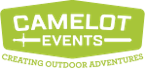 This form relates to all activities held on the site of Henfold Lakes on land leased by Camelot Events Ltd and for all activities operated by London Youth Action Ltd, The Nuts Challenge Ltd and Camelot Events Ltd.  If you are under 17 years of age a parent or legal guardian in charge must countersign this document for you.  NB Anyone under the age of 10 will not be permitted to participate in Paintball. PLEASE PRINT CLEARLY AND IN BLOCK CAPITALS.  ALL FIELDS NEED TO BE FILLED IN CORRECTLY BEFORE YOU CAN PARTICIPATE IN ANY ACTIVITIES.I understand the event(s) I take part in can be physically and mentally demanding and may require extreme exertionI confirm that I am in a fit state of health and not under the influence of alcohol or drugs and not taking any medication that prohibits me from taking partI understand the event(s) I take part in  can be dangerous and the possibility of injury to myself and others existsSkin abrasions, bruising and sprains are common and I accept that in this outdoor environment that the ground is uneven with many trip hazards, holes and other possible outdoor risksI agree to participate in accordance with the stated rules and attend all safety briefings I will comply with the company’s rules and safety regulations and use the equipment supplied as instructedI will obey the directions of all instructors, marshals, judges and managementI will wear all head and face protection if needed for my safety as instructed to do so and will not remove this whilst taking part/during the event(s)I agree to return all hire equipment at the end of the event, any damage caused by myself is my responsibility and I accept liability for the cost of repairs or replacementI understand that I may be photographed during the event(s) and permit Camelot Events Ltd, The Nuts Challenge Ltd and London Youth Action Ltd to use these images for commercial purposes unless informed otherwiseI fully understand the risks involved with my participation in the event(s) and participate entirely at my own riskRELEASE I HEREBY RELEASE, REMISE AND FOREVER DISCHARGE FROM ANY CLAIMS WHATSOEVER WITHOUT LIMITATIONS THAT I MIGHT HAVE AGAINST THE COMPANY, THE OWNERS OF THE PROPERTY ON WHICH THE EVENT(S) ARE TO BE HELD AND ANY PARTICIPANT IN THE EVENT WHO MIGHT INJURE ME HOWEVER SO ARISING.  I MAKE THIS RELEASE ON BEHALF OF MYSELF, ANY GROUP IN MY CHARGE, MY HEIRS, EXECUTORS, ASSIGNS AND ADMINSTRATORS EXCEPT IN THE RESPECT OF DEATH OR PERSONAL INJURY RESULTING FROM ANY OMISSION OR ACT OF NEGLIGENCE.If you don’t want to receive further communications regarding events and activities managed by Camelot Events Ltd?   If you would like to know more about our Privacy Policy, please go to www.camelotevents.co.uk/privacy/ The above does not affect your statutory rights  TITLEFIRST NAMESURNAME DOBCONTACT NUMBEREMAIL SIGNATUREDATECOUNTER SIGNATURE UNDER 17SFULL NAME OF PARENT/GUARDIANCONTACT NUMBER OF PARENT/GUARDIAN 